О предложениях по кандидатурам для назначения членами участковых избирательных комиссий с правом решающего голоса	В соответствии с частью 4 статьи 27 Федерального закона от 12 июня 2002 года № 67-ФЗ «Об основных гарантиях избирательных прав и права на участие в референдуме граждан Российской Федерации» Совет Бесскорбненского сельского поселения Новокубанского района р е ш и л:	1. Предложить территориальной избирательной комиссии Новокубанская для назначения членами участковых избирательных комиссий с правом решающего голоса от Совета Бесскорбненского сельского поселения Новокубанского района следующих кандидатур:	2. Направить настоящее решение и письменное согласие граждан Российской Федерации на предложение их кандидатур для назначения членами участковой избирательной комиссии с правом решающего голоса в территориальную избирательную комиссию Новокубанская.	3. Контроль за выполнением настоящего решения возложить на комиссию Совета Бесскорбненского сельского поселения Новокубанского района по нормотворчеству и контролю за соблюдением органами и должностными лицами местного самоуправления полномочий по решению вопросов местного значения (Сапунов).	4. Настоящее решение вступает в силу со дня его официального опубликования в информационном бюллетене «Вестник Бесскорбненского сельского поселения Новокубанского района».Информационный бюллетень «Вестник Бесскорбненского сельского поселения Новокубанского района»№ 3 от 22.01.2024 г.Учредитель: Совет Бесскорбненского сельского поселения Новокубанского района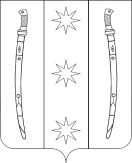 РЕШЕНИЕСОВЕТАБЕССКОРБНЕНСКОГО СЕЛЬСКОГО ПОСЕЛЕНИЯ НОВОКУБАНСКОГО РАЙОНА№ п/п№ УИКФ.И.О. кандидата для включения в основной состав УИК1.32-59Беляева Татьяна ВитальевнаГлава Бесскорбненского сельскогопоселения Новокубанского района____________________Н.И.ЦыбулинПредседатель Совета Бесскорбненского сельского поселения Новокубанского района______________________ С.В.ТишинаПредседатель Совета Бесскорбненского сельского поселения Новокубанского района______________________ С.В.ТишинаПредседатель Совета Бесскорбненского сельского поселения Новокубанского района______________________ С.В.ТишинаПредседатель Совета Бесскорбненского сельского поселения Новокубанского района______________________ С.В.Тишина(тыс.рублей)Результатом административной процедуры является выдача (направление) заявителю исправленного взамен ранее выданного Информационный бюллетень «Вестник Бесскорбненского сельского поселения Новокубанского района»Адрес редакции-издателя:352200, Краснодарский край, Новокубанский район, ст.Бесскорбная, ул.Ленина, 249Главный редактор  Н.И.Цыбулин Номер подписан к печати «19 » января 2024 г.  в 16-30 ч.Тираж 20 экземпляровДата выхода бюллетеня  22.01.2024 г. Распространяется бесплатно